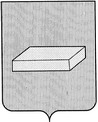 ГОРОДСКАЯ ДУМА ГОРОДСКОГО ОКРУГА ШУЯР Е Ш Е Н И Е		от 23 ноября 2016 года 				№ 251О согласовании Администрации городского округа Шуя кандидатуры на должность директора МАУ «Центр спортивной подготовки «Спартак»В соответствии с Трудовым кодексом РФ, Гражданским кодексом РФ, Федеральным Законом от 06.10.2003г. №131-ФЗ «Об общих принципах организации местного самоуправления в Российской Федерации», Уставом городского округа Шуя, Положением о порядке назначения на должность и освобождения от должности руководителей муниципальных предприятий и учреждений городского округа Шуя, утвержденным решением городской Думы городского округа Шуя от 09.06.2010 № 59, городская Дума  РЕШИЛА:Согласовать Администрации городского округа Шуя назначение на должность директора МАУ «Центр спортивной подготовки «Спартак» Кузьмина Илью Викторовича. Настоящее решение вступает в силу с момента принятия.Председатель городской Думы городского округа ШуяД.Е. ПЛАТОНОВГлава городского округа ШуяС.Ю.РОЩИН